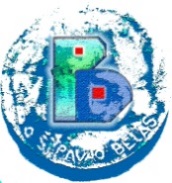 KLASA: 112-02/22-01/09URBROJ: 238/03-129-22-Brdovec. 14.10.2022.Vezano za raspisani natječaj KLASA: 112-02/22-01/09  URBROJ: 238/03-129-22-3  za zasnivanje radnog odnosa na radnom mjestu učitelja/učiteljice klavira na određeno puno radno vrijeme pozivamo vas na procjenu, odnosno testiranje dana 18.10.2022. (utorak) u 11:00 sati u prostorima Škole.Tin Eugen Pavše MandićValentin SarićU privitku dostavljamo  Sadržaj  i način testiranja.				Predsjednica Povjerenstava za procjenu i vrednovanje kandidata:						Sanja Huljić, pedagoginja